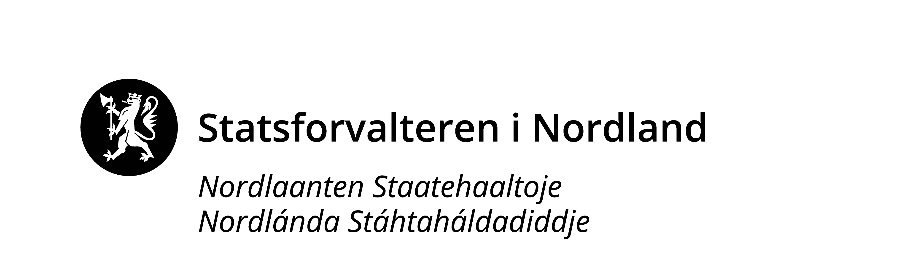 BeitebruksplanMed forbehold om endringer ProgramTema og foredragsholderHva er en beitebruksplanStatsforvalteren v/ Grete Nytrøen KvavikBeitebruksplanens verdi for landbruksnæringenBeiarn beitelagHvordan koble sammen beitebruksplan og arealplanlegging Statsforvalteren v/ Torill Austvik 09.50 – 10.10Beitebruksplanens verdi for kommunen Tromsø kommune v/ Per SjögrenPauseNy beitebruksplan – arbeidsmetoderSømna kommune v/ Nils Nyborg 10.40 – 11.10Bruk av beitebrukskart og statistikk Nibio v/ Michael AngeloffPause11.20 – 11.50Sau og geits ønsker til beitebruksplan Sau og geit v/ Per Fossheim  11.50 – 12.30Interessekonflikter beitebrukNibio v/ Bjørn Egil Flø